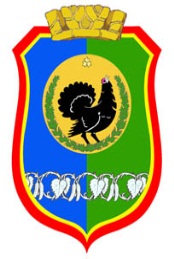 АДМИНИСТРАЦИЯ ГОРОДА НЯГАНИХанты-Мансийский  автономный округ – ЮграПОСТАНОВЛЕНИЕ06.05.2014											№ 1720Об утверждении Порядкапредоставления субсидийсубъектам малого и среднегопредпринимательства(с изменениями на 04.05.2017)В соответствии со статьей 78 Бюджетного кодекса Российской                        Федерации, пунктом 33 части 1 статьи 16 Федерального закона от 06.10.2003 №131-ФЗ «Об общих принципах организации местного самоуправления в Российской Федерации», статьями 11, 17 Федерального закона от 24.07.2007 №209-ФЗ «О развитии малого и среднего предпринимательства в Российской Федерации», пунктом 33 части 1 статьи 10, пунктом 2 части 1 статьи 42, статьей 53 Устава города Нягани, муниципальной программой муниципального образования город Нягань «Развитие малого и среднего предпринимательства в городе Нягани на 2014-2020 годы», утвержденной постановлением Администрации города Нягани от 11.10.2013 №4025 (далее – Программа), в целях создания благоприятных условий для развития малого и среднего предпринимательства на территории муниципального образования город Нягань: 	1. Утвердить Порядок предоставления субсидий субъектам малого и среднего предпринимательства (приложение).2. Определить уполномоченным органом по подготовке документов        для предоставления субсидий субъектам малого и среднего предпринимательства управление по потребительскому рынку и развитию предпринимательства Администрации города Нягани (В.А. Владимирова).3. Управлению по учету и отчетности Администрации города Нягани                            (Э.В. Засавицкая) производить перечисление денежных средств, в пределах бюджетных ассигнований, предусмотренных на реализацию мероприятий Программы, на расчетные счета субъектов малого и среднего предпринимательства.4. Комитету по финансам Администрации города Нягани (С.Н. Громова) обеспечить финансирование в пределах утвержденных ассигнований.5. Признать утратившими силу:- постановление Администрации города Нягани от 18.07.2011 №2830  «Об утверждении Порядка предоставления субсидий субъектам малого и среднего предпринимательства, организациям, образующим инфраструктуру поддержки субъектов малого и среднего предпринимательства»;- постановление Администрации города Нягани от 14.11.2011 №4667 «О внесении изменений в постановление Администрации города Нягани от 18.07.2011 № 2830»;- постановление Администрации города Нягани от 27.03.2012 №1008 «О внесении изменений в постановление Администрации города Нягани от 18.07.2011 № 2830»;- постановление Администрации города Нягани от 15.10.2012 №3827 «О внесении изменений в постановление Администрации города Нягани от 18.07.2011 № 2830»;- постановление Администрации города Нягани от 03.12.2012 №4548 «О внесении изменений в постановление Администрации города Нягани от 18.07.2011 № 2830»;- постановление Администрации города Нягани от 28.12.2012 №4959 «О внесении изменений в постановление Администрации города Нягани от 18.07.2011 № 2830»;- постановление Администрации города Нягани от 03.10.2013 №3957 «О внесении изменений в постановление Администрации города Нягани от 18.07.2011 № 2830».6. Настоящее постановление вступает в силу после официального опубликования в газете «Вестник Приобья».7. Контроль за выполнением постановления оставляю за собой.Глава Администрации города 					                          Р.К. ДакукинаПРИЛОЖЕНИЕ к постановлениюАдминистрации города Нягани от 06.05.2014 №1720Порядокпредоставления субсидий субъектам малого и среднего предпринимательства,                            (далее - Порядок)1. Общие положения1.1. Настоящий Порядок определяет категории и критерии отбора субъектов малого и среднего предпринимательства, в том числе субъектов, осуществляющих деятельность в рамках «семейного бизнеса» и социального предпринимательства (далее – Получатели), а также условия и порядок предоставления финансовой поддержки в виде субсидий. 1.2. Главным распорядителем бюджетных средств (Администрация города Нягани) предоставляются субсидии субъектам малого и среднего предпринимательства (далее – Субъекты), в целях возмещения части их затрат на безвозмездной и безвозвратной основе.1.3. В рамках реализации настоящего Порядка используются следующие понятия:- семейный бизнес - осуществление хозяйственной деятельности в качестве индивидуального предпринимателя с привлечением к осуществлению хозяйственной деятельности по трудовым договорам членов своей семьи (лиц, связанных родственными отношениями) либо членов своей семьи и иных лиц или в качестве юридического лица, участниками которого являются исключительно члены семьи, возглавляемого одним из ее членов;- молодежное предпринимательство – осуществление предпринимательской деятельности молодыми предпринимателями – физическими лицами в возрасте до 30 лет (включительно), юридическими лицами, в уставном (складочном) капитале которых доля, принадлежащая лицам в возрасте до 30 лет (включительно), составляет не менее 50% процентов;- особая категория Субъектов - Субъекты, являющиеся инвалидами, и (или) не менее 50% работников которых на последнюю отчетную дату являются инвалидами;- социальное предпринимательство – социально ориентированная деятельность субъектов малого и среднего предпринимательства, направленная на достижение общественно полезных целей, улучшение условий жизнедеятельности гражданина и (или) расширение его возможностей самостоятельно обеспечивать свои основные жизненные потребности, а также на обеспечение занятости, оказание поддержки инвалидам, гражданам пожилого возраста и лицам, находящимся в трудной жизненной ситуации, в том числе обеспечивающих выполнение одного из следующих условий:а) субъект социального предпринимательства обеспечивает занятость инвалидов, граждан пожилого возраста, лиц, находящихся в трудной жизненной ситуации, женщин, имеющих детей в возрасте до 7 лет, сирот, выпускников детских домов (далее - лица, относящиеся к социально незащищенным группам граждан), а также лиц, освобожденных из мест лишения свободы в течение 2 лет, предшествующих дате проведения конкурсного отбора, при условии, что среднесписочная численность указанных категорий граждан среди их работников составляет не менее 50%; а доля в фонде оплаты труда - не менее 25%;б) субъект социального предпринимательства осуществляет деятельность по предоставлению услуг (производству товаров, выполнению работ) в следующих сферах деятельности:содействие профессиональной ориентации и трудоустройству, включая содействие занятости и самозанятости лиц, относящихся к социально незащищенным группам граждан;социальное обслуживание лиц, относящихся к социально незащищенным группам граждан, и семей с детьми в сфере здравоохранения, физической культуры и массового спорта, проведение занятий в детских и молодежных кружках, секциях, студиях, деятельность дошкольных образовательных организаций, оказание платных услуг по присмотру за детьми и больными;организация социального туризма в части экскурсионно-познавательных туров для лиц, относящихся к социально незащищенным группам граждан;оказание помощи пострадавшим в результате стихийных бедствий, экологических, техногенных или иных катастроф, социальных, национальных, религиозных конфликтов, беженцам и вынужденным переселенцам;производство и (или) реализация медицинской техники, протезно-ортопедических изделий, а также технических средств, включая автомототранспорт, материалы, которые могут быть использованы исключительно для профилактики инвалидности или реабилитации инвалидов;обеспечение культурно-просветительской деятельности (музеи, театры, школы-студии, музыкальные учреждения, творческие мастерские);предоставление образовательных услуг лицам, относящимся к социально незащищенным группам граждан;содействие вовлечению в социально-активную деятельность лиц, относящихся к социально незащищенным группам граждан, а также лиц, освобожденных из мест лишения свободы в течение 2 лет и лиц, страдающих наркоманией и алкоголизмом.1.4. Предоставление финансовой поддержки Получателям производится за счет средств бюджета Ханты-Мансийского автономного округа - Югры и средств бюджета муниципального образования город Нягань, в пределах установленных лимитов, предусмотренных на реализацию муниципальной программы муниципального образования город Нягань «Развитие малого и среднего предпринимательства в городе Нягани на 2014-2020 годы», утвержденной постановлением Администрации города Нягани от 11.10.2013 №4025 (далее - Программа) и в срок реализации Программы.1.5. Управление по потребительскому рынку и развитию предпринимательства Администрации города Нягани информирует субъектов малого и среднего предпринимательства о приеме документов на предоставление финансовой поддержки, посредством публикации данной информации в газете «Вестник Приобья» и на официальном веб-сайте органов местного самоуправления муниципального образования город Нягань (www.admnyagan.ru).1.6. Управление по потребительскому рынку и развитию предпринимательства Администрации города Нягани приостанавливает или прекращает прием документов в случае превышения объемов запрашиваемых денежных средств над объемом бюджетных ассигнований, предусмотренных на эти цели бюджетной росписью, путем опубликования данной информации в газете «Вестник Приобья» и на официальном веб-сайте органов местного самоуправления муниципального образования город Нягань (www.admnyagan.ru).1.7. Решение о финансовой поддержке Субъектов принимает комиссия по рассмотрению вопросов предоставления субсидий субъектам малого и среднего предпринимательства муниципального образования город Нягань, состав и порядок работы которой утверждается постановлением Администрации города Нягани.1.8. Подготовка документов для предоставления субсидий осуществляется управлением по потребительскому рынку и развитию предпринимательства Администрации города Нягани (далее - уполномоченный орган) и включает:- доведение до Получателей объемов бюджетных средств, направленных                       на реализацию Программы;- прием документов в соответствии с перечнем, установленным настоящим Порядком;- проверку достоверности сведений, содержащихся в документах, представленных на получение Субсидии;- оформление заключения о соответствии документов требованиям настоящего Порядка;- оформление уведомления Субъекта о решении комиссии по рассмотрению вопросов предоставления субсидий субъектам малого и среднего предпринимательства муниципального образования город Нягань;- подготовку проекта договора о предоставлении субсидии.1.9. Приоритетное право на получение поддержки имеют Субъекты, соответствующие одному из следующих критериев:1) осуществляющие производство товаров (работ, услуг);2) создающие новые рабочие места;3) выплачивающие среднемесячную заработную плату не ниже полуторакратного размера прожиточного минимума, установленного в Ханты-Мансийском автономном округе - Югре;4) использующие в своей деятельности инновационные методы в области техники, технологии, организации труда и управления, основанные на использовании достижений науки и передового опыта;5) осуществляющие деятельность по модернизации и внедрению энергоэффективных технологий;6) относящиеся к молодежному предпринимательству;7) осуществляющие свою деятельность в сфере экологии и традиционных промыслов;8) относящиеся к особой категорий Субъектов;9) осуществляющие свою деятельность в сфере туризма;10) осуществляющие свою деятельность в сфере жилищно-коммунального хозяйства;11) относящиеся к социальному предпринимательству;12) осуществляющие внешнеэкономическую деятельность.1.10. В соответствии с целями и приоритетами развития муниципального образования город Нягань определены социально значимые виды предпринимательской деятельности согласно Общероссийскому классификатору видов экономической деятельности:– образовательные услуги;– бытовые услуги;– строительство, реконструкция, капитальный ремонт и эксплуатация объектов жилищного фонда и культурно-бытового назначения;– благоустройство города, сбор и переработка бытовых и производственных отходов;– услуги здравоохранения и социальные услуги;– производство товаров народного потребления; – ремесленная деятельность;– услуги общественного питания;– лесоводство, лесозаготовки, обработка древесины и производство изделий из дерева;– быстровозводимое домостроение;– сельское хозяйство и переработка сельскохозяйственной продукции;– рыбное хозяйство (улов) и рыбная промышленность (переработка);– сбор дикоросов и их переработка;– издательская и полиграфическая деятельность;– строительство, деятельность в области архитектуры, инженерно-техническое проектирование в промышленности и строительстве, инженерные изыскания для строительства;– услуги транспорта и связи;– добыча полезных ископаемых и предоставление услуг в этой области;– развитие въездного и внутреннего туризма;– гостиничные услуги;– услуги в сфере культуры и спорта, отдыха и развлечений;– производство и (или) реализация медицинской техники,                                                       протезно-ортопедических изделий, а также технических средств, включая              автотранспорт, материалы, которые могут быть использованы исключительно для профилактики инвалидности или реабилитации инвалидов;– деятельность в области экологии;– деятельность в сфере жилищно-коммунального хозяйства;– изготовление изделий народных художественных промыслов.1.11. Поддержка не может оказываться в отношении Субъектов:1) являющихся кредитными организациями, страховыми организациями                                 (за исключением потребительских кооперативов), инвестиционными фондами, негосударственными пенсионными фондами, профессиональными участниками рынка ценных бумаг, ломбардами;2) являющихся участниками соглашений о разделе продукции;3) осуществляющих предпринимательскую деятельность в сфере игорного бизнеса;4) являющихся в порядке, установленном законодательством Российской Федерации о валютном регулировании и валютном контроле, нерезидентами Российской Федерации, за исключением случаев, предусмотренных международными договорами Российской Федерации;5) осуществляющих производство и (или) реализацию подакцизных товаров, а также добычу и (или) реализацию полезных ископаемых, за исключением общераспространенных полезных ископаемых.1.12. В оказании поддержки должно быть отказано, если:- заявителем не представлены документы, определенные настоящим Порядком, или представлены недостоверные сведения и документы;- ненадлежащим образом оформлены документы (не соблюдены типовые формы документов, указанных в приложениях 1-4 Порядка, заполнены не все графы и строки, реквизиты, предусмотренные в формах документов, отсутствуют подписи и оттиски печатей, не соблюдены требования к заверению копий документов);- заявителем не выполнены условия оказания поддержки;- ранее в отношении заявителя было принято решение об оказании аналогичной поддержки  и сроки ее оказания не истекли;- с момента признания Комиссией по рассмотрению вопросов предоставления субсидий субъектам малого и среднего предпринимательства муниципального образования город Нягань заявителя допустившим нарушение Порядка и условий оказания поддержки, в том числе не обеспечившим целевого использования средств поддержки, прошло менее чем три года;- отсутствуют лимиты, предусмотренные на реализацию мероприятий Программы, указанные в пункте 1.4 настоящего Порядка.Под недостоверными сведениями понимается наличие неточностей и (или) искажений в содержании представленных для получения финансовой поддержки документов.1.13. В случае обращения нескольких Субъектов с заявлениями о предоставлении субсидии, при условии превышения затрат обратившихся Субъектов над размерами средств, предусмотренных по соответствующему мероприятию программы, субсидии предоставляются в размере, пропорциональном затратам Субъектов.1.14. Срок рассмотрения заявления на предоставление субсидии не может превышать более 30 дней со дня регистрации данного заявления в Администрации города Нягани.1.15. Комиссия по рассмотрению вопросов предоставления субсидий  субъектам малого и среднего предпринимательства муниципального образования город Нягань (далее – Комиссия), на основании представленных документов и заключения уполномоченного органа принимает решение о предоставлении или об отказе в предоставлении субсидии, о чем в течение 5 дней в письменной форме уведомляет Получателя. После уведомления Субъекта о принятом Комиссией решении о предоставлении субсидии, Администрация города Нягани заключает с Субъектом договор о предоставлении субсидии.2. Условия оказания поддержки субъектам малого и среднегопредпринимательства 2.1. Право на получение поддержки имеют Субъекты, зарегистрированные и осуществляющие свою деятельность на территории муниципального образования город Нягань.2.2. Финансовая поддержка Субъектов, осуществляющих производство, реализацию товаров и услуг в социально значимых видах деятельности, определенных Программой, в части компенсации арендных платежей за нежилые помещения и по предоставленным консалтинговым услугам. Возмещение части затрат, фактически произведенных и документально подтвержденных, связанных с арендной платой по договорам аренды (субаренды) нежилых помещений, используемых в целях осуществления предпринимательской деятельности и возмещение части затрат, связанных с получением консалтинговых услуг, предоставленных организациями (юридическими лицами и (или) индивидуальными предпринимателями), осуществляющими деятельность в области предоставления консалтинговых, бухгалтерских услуг и юридического сопровождения предпринимательской деятельности составляет 30 процентов от затрат, и не может превышать сумму, равную 200000 (двести тысяч) рублей.2.3. Возмещение части затрат, связанных с приобретением оборудования  (основных средств) и лицензионных программных продуктов для создания нового и (или) развития существующего бизнеса. К возмещению принимаются затраты, связанные с приобретением оборудования, не бывшего в эксплуатации. Размер компенсации не может превышать 40 процентов от общей стоимости оборудования и программных продуктов, и не может превышать сумму, равную 300000 (триста тысяч) рублей.Субъект, в отношении которого принято положительное решение об оказании финансовой поддержки на приобретение оборудования (основных средств) и лицензионных программных продуктов, обязуется использовать приобретенное оборудование (основное средство) или лицензионный программный продукт на территории муниципального образования город Нягань, в течение трех лет с момента ее получения. Обязательство Субъекта включается в договор о предоставлении субсидии.В случае несоблюдения Субъектом, получившим поддержку, указанного обязательства денежные средства субсидии в полном объеме подлежат возврату в бюджет муниципального образования город Нягань.2.4. Возмещение части затрат, связанных с обязательной и добровольной сертификацией (декларированием) продукции (продовольственного сырья) местных товаропроизводителей, включая затраты по регистрации декларации о соответствии, проведению анализа документов, оформлению и переоформлению сертификатов и деклараций о соответствии, исследованию продукции, санитарно-эпидемиологической экспертизе, гигиеническому обучению, аттестации гигиенической подготовки работников. Размер компенсации составляет 80 процентов от общей стоимости произведенных затрат, но не более 100000 (сто тысяч) рублей.2.5. Возмещение части затрат социальному предпринимательству и семейному бизнесу. Компенсация фактически произведенных и документально подтвержденных затрат Субъектов при осуществлении предпринимательской деятельности в области социального предпринимательства осуществляется при условии софинансирования Субъектом расходов на реализацию проекта в размере не менее 15% от размера получаемой компенсации.Финансовая поддержка путем предоставления субсидий субъектам, осуществляющим предпринимательскую деятельность в рамках социального предпринимательства или «семейного бизнеса», предоставляется в следующих видах:2.5.1. Возмещение части затрат, связанных с арендной платой по договорам аренды имущества, необходимого для осуществления предпринимательской деятельности. Размер субсидии составляет 40 процентов от произведенных затрат, и не может превышать сумму, равную 300000 (триста тысяч) рублей.2.5.2. Возмещение части затрат, связанных с приобретением оборудования для осуществления предпринимательской деятельности. Размер компенсации составляет 50 процентов от общей стоимости оборудования, и не может превышать сумму, равную 400000 (четыреста тысяч) рублей. Под затратами, связанными с приобретением оборудования, понимаются затраты Субъектов, связанные с приобретением:- производственного, специализированного и офисного оборудования;- механизмов, устройств, приборов, станков, необходимых для работы, производства, включая вспомогательные активы, которые используются для оказания содействия в реализации функции предприятия; - оборудования общего назначения, предназначенного для использования в целях оснащения организации или объекта, кроме зданий и машинного оборудования.2.5.3. Возмещение части затрат, связанных с оплатой за предоставление информационно-рекламных услуг. Размер компенсации составляет 50 процентов от общей стоимости услуг и не может превышать сумму, равную 100000 (сто тысяч) рублей.2.5.4. Возмещение части затрат, связанных с получением консалтинговых услуг, предоставленных организациями (юридическими лицами и (или) индивидуальными предпринимателями), осуществляющими деятельность в области предоставления консалтинговых услуг и юридического сопровождения предпринимательской деятельности. Размер компенсации составляет 80 процентов от общей стоимости услуг, но не более 100000 (сто тысяч) рублей.2.6. Финансовая поддержка путем предоставления субсидий субъектам, осуществляющим деятельность в направлениях: экология, быстровозводимое домостроение, сельское хозяйство, переработка леса, сбор и переработка дикоросов, переработка отходов, рыбодобыча, рыбопереработка, ремесленническая деятельность, въездной и внутренний туризм;2.6.1. Возмещение части затрат, связанных с осуществлением информационно-рекламного обслуживания. Размер компенсации составляет 80 процентов от общей стоимости услуг и не может превышать 50000 (пятьдесят тысяч) рублей.2.6.2. Возмещение части затрат, связанных с оплатой арендных платежей по договорам аренды имущества, необходимого для осуществления предпринимательской деятельности. Размер компенсации составляет 30 процентов от общей стоимости арендных платежей, и не может превышать сумму, равную 200000 (двести тысяч) рублей.2.6.3. Возмещение части затрат, связанных с приобретением специализированных транспортных средств (с года выпуска в обращение которых прошло не более 10 (десяти) лет, включая год их выпуска в обращение), оборудования (основных средств) и комплектующих к данному оборудованию для создания нового и (или) развития существующего бизнеса. Размер компенсации составляет 50 процентов от общей стоимости оборудования, но не более 500000 (пятьсот тысяч) рублей. 2.7. Финансовая поддержка путем возмещения части затрат Субъектам, соответствующим категории «молодежное предпринимательство», предоставляется в следующих видах:2.7.1. Возмещение части затрат, связанных с арендной платой по договорам аренды нежилых помещений, используемых в целях осуществления предпринимательской деятельности. Размер субсидии составляет 40 процентов от произведенных затрат, и не может превышать сумму, равную 200000 (двести тысяч) рублей.2.7.2. Возмещение части затрат, связанных с приобретением оборудования (основных средств) для осуществления предпринимательской деятельности. Размер компенсации составляет 40 процентов от общей стоимости оборудования, и не может превышать сумму, равную 300000 (триста тысяч) рублей.2.8. Не имеют права на получение поддержки Субъекты, в отношении которых ранее уполномоченным органом исполнительной власти Ханты-Мансийского автономного округа – Югры, муниципального образования Ханты-Мансийского автономного округа – Югры, организациями инфраструктуры поддержки субъектов малого и среднего предпринимательства Ханты-Мансийского автономного округа – Югры было принято решение об оказании поддержки по тем же основаниям на те же цели.Субъект, претендующий на получение поддержки, соглашается с условием получения поддержки, дающим право на получение поддержки только в случае отсутствия факта принятия решения об оказании Субъекту поддержки по тем же основаниям на те же цели.2.9. Предоставление субсидий осуществляется в виде возмещения части затрат, произведенных Субъектами в период текущего года и (или) одного предыдущего года.2.10. Полученная Субъектами субсидия направляется на развитие существующего или создание нового бизнеса.2.11. Обязательным условием предоставления субсидии, включаемым в договоры о предоставлении субсидии, является согласие их получателей на осуществление главным распорядителем бюджетных средств, предоставившим субсидию, и органами муниципального финансового контроля проверок соблюдения получателями субсидии условий, целей и требований настоящего Порядка.2.12. Финансовая поддержка Субъектов, осуществляющих производство, реализацию товаров и услуг в социально значимых видах деятельности, определенных муниципальным образованием город Нягань, в части компенсации арендных платежей за нежилые помещения, предоставляется за исключением арендуемых Субъектами нежилых помещений, находящихся в государственной и муниципальной собственности, включенных в перечни имущества в соответствии с Федеральным законом от 24.07.2007 №209-ФЗ «О развитии малого и среднего предпринимательства в Российской Федерации».3. Перечень документов, представляемых для получения субсидий3.1. Перечень документов для получения субсидии:3.1.1. Для целей получения поддержки Субъекты в заявительном порядке представляют заявление о получении соответствующего вида поддержки установленного образца (приложение 1), анкету (приложение 2), справку            о контрольных показателях деятельности субъекта предпринимательства (приложение 3), заявление о согласии на предоставление в период оказания поддержки и в течение одного года после ее окончания следующих документов: копий бухгалтерского баланса, налоговых деклараций по применяемым специальным режимам налогообложения (для применяющих такие режимы), статистической информации в виде копий форм федерального статистического наблюдения, предоставляемых в органы статистики, а также отчета об эффективности деятельности по итогам года (приложение 4) и копии с предъявлением оригиналов, следующих документов:- сведения о среднесписочной численности работников за предшествующий календарный год, представляемых в налоговый орган в соответствии со статьей 80 Налогового кодекса Российской Федерации, с отметкой о принятии налоговым органом; для Субъектов, не предоставляющих данные сведения, а также вновь зарегистрированных Субъектов - справки о среднесписочной численности работающих;- устава (для юридических лиц);- паспорта гражданина Российской Федерации (для индивидуальных предпринимателей);- лицензии на право осуществления соответствующей хозяйственной деятельности (при наличии);- договора с банком (или уведомления) на открытие расчетного счета;- справки с описанием деятельности Субъекта, в том числе содержащей информацию об осуществлении хозяйственной деятельности на территории муниципального образования город Нягань (в свободной форме);- документов, подтверждающих произведенные расходы (с приложениями, указанными в договоре, платежные поручения с указанием назначения платежа в соответствии с предметом договора и периода оплаты либо квитанции к приходным кассовым ордерам с указанием назначения платежа и периода оплаты в соответствии с предметом договора, счета-фактуры, акты выполненных работ либо товарные накладные, фискальные чеки, товарные чеки унифицированной формы. При этом указанные документы должны содержать следующие сведения (реквизиты) продавца (исполнителя): наименование документа; порядковый номер документа; дату его выдачи; наименование организации (для юридического лица) или фамилию и инициалы (для индивидуального предпринимателя); идентификационный номер налогоплательщика; наименование и количество оплаченных приобретенных товаров (выполненных работ, оказанных услуг); сумму оплаты; должность, фамилию и инициалы лица, выдавшего документ, его личную подпись; печать (при ее наличии)).3.1.2. Документы, представляемые Субъектом по собственной инициативе:- оригинал справки из налогового органа об отсутствии задолженности по налоговым платежам в бюджеты всех уровней (включая пени, налоговые санкции);- оригинал выписки из единого государственного реестра юридических лиц (индивидуальных предпринимателей), срок действия выписки – 3 месяца.Непредставление заявителем документов, которые заявитель вправе представить по собственной инициативе, не является основанием для отказа в предоставлении финансовой поддержки.	3.2. Для получения субсидии на возмещение части затрат, связанных с обязательной и добровольной сертификацией (декларированием) продукции (продовольственного сырья), кроме документов, указанных в пункте 3.1 настоящего Порядка, Субъекты представляют заверенные надлежащим образом копии с предъявлением оригиналов, следующих документов:- договора Субъекта с организацией, предоставившей услуги по выполнению обязательных требований, связанных с работами  по сертификации;- платежных документов, подтверждающих оплату услуг, связанных с работами по сертификации;- сертификата, свидетельства или иных документов, подтверждающих факт выполнения  услуг по сертификации.3.3. Для получения субсидии на возмещение части затрат юридическим лицам, относящимся к категории «молодежное предпринимательство», кроме документов, указанных в пункте 3.1 настоящего Порядка, необходимо представить копии с предъявлением оригиналов паспортов лиц, участвующих в уставном (складочном) капитале.3.4. Для получения субсидии субъектам, осуществляющим предпринимательскую деятельность в рамках «семейного бизнеса», кроме документов, указанных в пункте 3.1 настоящего Порядка, Субъекты представляют копии, заверенные надлежащим образом с предъявлением оригиналов, следующих документов:- трудовых книжек и трудовых договоров на членов семьи, участвующих в семейном бизнесе, а также документов, подтверждающих родство (например: свидетельство о рождении, свидетельство о браке и так далее).3.5. Для получения субсидии субъектам, осуществляющим деятельность в рамках социального предпринимательства, кроме документов, указанных в пункте 3.1 настоящего Порядка, Субъекты представляют копии, заверенные надлежащим образом документов, подтверждающих принадлежность к данной категории. Сферу деятельности социального предпринимательства подтверждает выписка из единого государственного реестра юридических лиц (индивидуальных предпринимателей).	3.6. Документы представляются лично руководителем субъекта малого или среднего предпринимательства (лицом, имеющим право без доверенности действовать от имени субъекта малого или среднего предпринимательства) либо представителем на основании доверенности, оформленной в соответствии  с законодательством.3.7. Копии представляемых документов должны быть заверены в следующем порядке:заявители - индивидуальные предприниматели, главы крестьянских (фермерских) хозяйств - подписью и печатью (при ее наличии) соответствующего индивидуального предпринимателя, главы крестьянского (фермерского) хозяйства;заявители - юридические лица - подписью руководителя или подписью иного уполномоченного лица и печатью соответствующего юридического лица. В случае если документы заверяются подписью уполномоченного лица, должна представляться заверенная копия документа, подтверждающего полномочия этого лица.При заверении документа проставляется надпись «копия верна», должность лица, заверившего копию (для юридических лиц), личная подпись, расшифровка подписи (инициалы, фамилия), дата заверения, печать (при наличии). При заверении копий документов, содержащих информативные части на обеих сторонах (лицевой и оборотной) одного листа, должна быть заверена каждая сторона (страница) такого документа. Копии многостраничных документов, содержащие два и более листа, могут быть сшиты и заверены на обороте последнего листа либо должна быть заверена каждая страница такого документа.3.8. В качестве документов, подтверждающих затраты не могут быть представлены документы по сделкам, совершенным:- между Субъектами, заявленными на получение финансовой поддержки и лицами, являющимися учредителями и (или) руководителями данных Субъектов;- между Субъектами, заявленными на получение финансовой поддержки, зарегистрированными в качестве индивидуальных предпринимателей и физическими лицами, фактически являющимися одним и тем же лицом.3.9. Управление по учету и отчетности Администрации города Нягани на основании документов, представленных уполномоченным органом, производит перечисление субсидий на расчетные счета Субъектов в пределах бюджетных ассигнований:- за счет средств бюджета муниципального образования не позднее десятого рабочего дня после принятия решения;- за счет средств бюджета Ханты-Мансийского автономного округа-Югра не позднее десятого рабочего дня после поступления финансовых средств, предоставленных из бюджета Ханты-Мансийского автономного округа – Югры на реализацию мероприятий муниципальной программы муниципального образования город Нягань «Развитие малого и среднего предпринимательства в городе Нягани на 2014-2020 годы».3.10. Документы, представленные Субъектами, не возвращаются.4. Порядок возврата субсидий4.1. Ответственность за достоверность предоставляемых документов и сведений, а также фактических показателей, включенных в реестр, и целевое использование бюджетных средств несут Получатели в установленном законодательством порядке.4.2. Главный распорядитель бюджетных средств, предоставляющий субсидию, и органы муниципального финансового контроля осуществляют обязательную проверку соблюдения условий, целей и требований настоящего Порядка их получателями.4.3. В случае нарушения Субъектами условий, установленных при их предоставлении настоящим Порядком, полученные денежные средства подлежат в порядке, определенном нормативными правовыми актами, возврату в соответствующий бюджет бюджетной системы Российской Федерации.4.4. В течение 10 календарных дней с момента выявления несоблюдения Субъектом условий предоставления финансовой поддержки, установленных настоящим Порядком, а равно предоставления недостоверных сведений и (или) в случае выявления нецелевого использования бюджетных средств (субсидий), Комиссия по рассмотрению вопросов предоставления субсидий субъектам малого и среднего предпринимательства муниципального образования город Нягань, принимает решение о возврате субсидии, которое оформляется в виде протокола.4.5. После принятия решения о возврате субсидии, Комиссия в течение пяти рабочих дней направляет требование в письменном виде Субъекту. В требовании о возврате субсидии указываются причины, послужившие основанием для возврата субсидии, размер средств, подлежащих возврату, а также срок возврата денежных средств и реквизиты для перечисления.4.6. Субъект, в течение 30 календарных дней со дня получения требования, обязан возвратить сумму полученной субсидии в полном объеме.4.7. В случае если соглашениями (договорами) о предоставлении субсидий предусмотрено использование субсидии  в текущем финансовом году, а фактически на конец финансового года получателем субсидии средства не использованы или использованы частично, то они подлежат возврату в бюджет муниципального образования город Нягань.4.8. В случае нарушения Субъектом установленного срока возврата субсидии, Администрация города Нягани взыскивает денежную сумму в судебном порядке в соответствии с действующим законодательством.4.9. При предоставлении субсидии Субъекту, обязательным условием включаемым в договоры (соглашения) о предоставлении субсидии на финансовое обеспечение затрат в связи с производством (реализацией) товаров, выполнением работ, оказанием услуг, является запрет приобретения за счет полученных средств иностранной валюты, за исключением операций, осуществляемых в соответствии с валютным законодательством Российской Федерации при закупке (поставке) высокотехнологичного импортного оборудования, сырья и комплектующих изделий, а также связанных с достижением целей предоставления этих средств иных операций, определенных нормативными правовыми актами, муниципальными правовыми актами, регулирующими предоставление субсидии указанным Субъектам.Главе города Нягани								Ямашеву И.П.								от _______________________								_________________________ЗАЯВЛЕНИЕ	Прошу Вас предоставить субсидию на возмещение части затрат, связанных с_______________________________________________________________________________________________________________________________________________________________________________________________________________________________________________ и перечислить на расчетный счет № _________________________________________________________________________________________________________________________________________________________________________________________________________________Руководитель__________________________________________________                                   (подпись)                        (фамилия, инициалы)Место печати (при наличии)«___» _____________ 20____ г.С условиями Порядка предоставления субсидий субъектам малого и среднего предпринимательства ознакомлен и согласен. Полноту и достоверность представленной информации гарантирую.Руководитель____________________________________________________________________                                   (подпись)                        (фамилия, инициалы)Место печати (при наличии)«___» _____________ 20____ г.(Создание рабочих мест без привлечения иностранных граждан) Руководитель________________________________________________________________                                   (подпись)                        (фамилия, инициалы)Главный бухгалтер___________________________________________________________(при наличии)          (подпись)                          (фамилия, инициалы)Место печати (при наличии)«___» _____________ 20____ г.ПРИЛОЖЕНИЕ 4к Порядку									Начальнику управления по 									потребительскому рынку и										развитию 												предпринимательства									В.А. Владимировой									от ____________________									_______________________					ЗАЯВЛЕНИЕ	Прошу Вас оказать поддержку в виде возмещения части затрат, связанных с ______________________________________________________Я,_________________________________________________________________________________________________________________________________ (должность, фамилия, имя, отчество руководителя) согласен предоставлять в период оказания поддержки и в течении одного года _______ после ее окончания следующих документов: копий бухгалтерского баланса, налоговых деклараций по применяемым специальным режимам налогообложения, статистической информации в виде копий форм федерального статистического наблюдения, предоставляемых в органы статистики, а также отчет                    об эффективности деятельности по итогам года.Для включения в реестр субъектов малого и среднего предпринимательства – получателей поддержки предоставляю следующие сведения:1. Полное и сокращенное (если имеется) наименование, в том числе фирменное наименование юридического лица или фамилия, имя и отчество (если имеется) индивидуального предпринимателя______________________________________________________________________________________2. Юридический и почтовый адрес (страна, почтовый индекс, субъект Российской Федерации, район, город, улица, номер дома (владения), корпуса (строения), квартиры)__________________________________________________________________________________________________________________3. Основной государственный регистрационный номер юридического лица (ОГРН) или индивидуального предпринимателя (ОГРНИП) _________________4. Идентификационный номер налогоплательщика (ИНН)_______________Я уведомлен, что данная информация о предприятии будет занесена в реестр субъектов малого и среднего предпринимательства  получателей поддержки в соответствии со статьей 8 Федерального закона от 24.07.2007 №209-ФЗ «О развитии малого и среднего предпринимательства в Российской Федерации».Достоверность представленной информации подтверждаю.С условием получения поддержки, дающим право на получение поддержки только в случае отсутствия факта принятия решения об оказании мне поддержки по тем же основаниям на те же цели, согласен.Руководитель_________________________________________________________                                   (подпись)                        (фамилия, инициалы)Место печати (при наличии)«___» _____________ 20____ г.ПРИЛОЖЕНИЕ 1к ПорядкуПРИЛОЖЕНИЕ 2                               к ПорядкуАНКЕТААНКЕТАНаименование субъекта малого (среднего) предпринимательства (организационно-правовая форма, полное и сокращенное название)Основной государственный регистрационный номер юридического лица (ОГРН) или индивидуального предпринимателя (ОГРНИП)Идентификационный номер налогоплательщика (ИНН)Руководитель организации (фамилия, имя, отчество, телефон)Члены семьи, задействованные в бизнесе (степень родства, должность, возраст)Ответственное лицо за проект (контактный телефон)Основной вид предпринимательской деятельностиЮридический адресТелефон, факс, электронный адресФактический адресОбъем финансовых средств на реализацию проекта, в том числе:собственных средствпривлеченных средствСредняя численность работников (в том числе  внешних совместителей, лиц, выполнявших работы по договорам гражданско-правового характера)Вид налогообложенияИнформация о получении государственной поддержки (вид государственной поддержки, когда и кем оказывалась, сумма поддержки)Информация о планируемом расширении предприятия, спектра выпускаемых товаров, оказываемых услугНаправление использования высвобожденных денежных средств за счет возмещения затратПримечание: -    производство и (или) реализация подакцизных товаров не осуществляется;- задолженность по уплате налогов и взносов в бюджеты любого уровня                                    и государственные внебюджетные фонды отсутствует.Примечание: -    производство и (или) реализация подакцизных товаров не осуществляется;- задолженность по уплате налогов и взносов в бюджеты любого уровня                                    и государственные внебюджетные фонды отсутствует.ПРИЛОЖЕНИЕ 3            к ПорядкуПРИЛОЖЕНИЕ 3            к ПорядкуПРИЛОЖЕНИЕ 3            к ПорядкуПРИЛОЖЕНИЕ 3            к ПорядкуПРИЛОЖЕНИЕ 3            к ПорядкуСправка о контрольных показателях деятельности субъекта предпринимательстваСправка о контрольных показателях деятельности субъекта предпринимательстваСправка о контрольных показателях деятельности субъекта предпринимательстваСправка о контрольных показателях деятельности субъекта предпринимательстваСправка о контрольных показателях деятельности субъекта предпринимательстваСправка о контрольных показателях деятельности субъекта предпринимательстваСправка о контрольных показателях деятельности субъекта предпринимательстваСправка о контрольных показателях деятельности субъекта предпринимательстваСправка о контрольных показателях деятельности субъекта предпринимательстваСправка о контрольных показателях деятельности субъекта предпринимательстваСправка о контрольных показателях деятельности субъекта предпринимательстваСправка о контрольных показателях деятельности субъекта предпринимательстваСправка о контрольных показателях деятельности субъекта предпринимательстваСправка о контрольных показателях деятельности субъекта предпринимательстваСправка о контрольных показателях деятельности субъекта предпринимательстваСправка о контрольных показателях деятельности субъекта предпринимательстваСправка о контрольных показателях деятельности субъекта предпринимательстваСправка о контрольных показателях деятельности субъекта предпринимательстваСправка о контрольных показателях деятельности субъекта предпринимательстваСправка о контрольных показателях деятельности субъекта предпринимательстваСправка о контрольных показателях деятельности субъекта предпринимательстваСправка о контрольных показателях деятельности субъекта предпринимательстваСправка о контрольных показателях деятельности субъекта предпринимательстваСправка о контрольных показателях деятельности субъекта предпринимательстваСправка о контрольных показателях деятельности субъекта предпринимательстваСправка о контрольных показателях деятельности субъекта предпринимательстваСправка о контрольных показателях деятельности субъекта предпринимательстваСправка о контрольных показателях деятельности субъекта предпринимательстваСправка о контрольных показателях деятельности субъекта предпринимательстваСправка о контрольных показателях деятельности субъекта предпринимательстваСправка о контрольных показателях деятельности субъекта предпринимательстваСправка о контрольных показателях деятельности субъекта предпринимательстваСправка о контрольных показателях деятельности субъекта предпринимательстваНалоговые платежиНалоговые платежиОбъем уплаченных налогов, тысяч рублейОбъем уплаченных налогов, тысяч рублейОбъем уплаченных налогов, тысяч рублейОбъем уплаченных налогов, тысяч рублейОбъем уплаченных налогов, тысяч рублейОбъем уплаченных налогов, тысяч рублейОбъем уплаченных налогов, тысяч рублейОбъем уплаченных налогов, тысяч рублейОбъем уплаченных налогов, тысяч рублейОбъем уплаченных налогов, тысяч рублейОбъем уплаченных налогов, тысяч рублейОбъем уплаченных налогов, тысяч рублейОбъем уплаченных налогов, тысяч рублейгодыгодыПредыдущий годПредыдущий годТекущий годТекущий годТекущий годТекущий годТекущий годТекущий годТекущий годТекущий годПрогноз на следующий годПрогноз на следующий годПрогноз на следующий годкварталыкварталыПредыдущий годПредыдущий годIIIIIIIIIIIIIIIVПрогноз на следующий годПрогноз на следующий годПрогноз на следующий годВсего: Всего: годыгодыПредыдущий годПредыдущий годТекущий годТекущий годТекущий годТекущий годТекущий годТекущий годТекущий годТекущий годПрогноз на следующий год Прогноз на следующий год Прогноз на следующий год кварталыкварталыПредыдущий годПредыдущий годIIIIIIIIIIIIIIVПрогноз на следующий год Прогноз на следующий год Прогноз на следующий год Количество работающих, человекКоличество работающих, человекПланируемое создание рабочих мест, человекПланируемое создание рабочих мест, человекУровень заработной платы на человека, тысяч рублейУровень заработной платы на человека, тысяч рублейФонд оплаты труда, тысяч рублей Фонд оплаты труда, тысяч рублей ДоходыДоходыОбъем произведенной продукции (товаров, услуг), тысяч рублейОбъем произведенной продукции (товаров, услуг), тысяч рублейОбъем произведенной продукции (товаров, услуг), тысяч рублейОбъем произведенной продукции (товаров, услуг), тысяч рублейОбъем произведенной продукции (товаров, услуг), тысяч рублейОбъем произведенной продукции (товаров, услуг), тысяч рублейОбъем произведенной продукции (товаров, услуг), тысяч рублейОбъем произведенной продукции (товаров, услуг), тысяч рублейОбъем произведенной продукции (товаров, услуг), тысяч рублейОбъем произведенной продукции (товаров, услуг), тысяч рублейОбъем произведенной продукции (товаров, услуг), тысяч рублейОбъем произведенной продукции (товаров, услуг), тысяч рублейОбъем произведенной продукции (товаров, услуг), тысяч рублейгодыгодыПредыдущий годПредыдущий годТекущий годТекущий годТекущий годТекущий годТекущий годТекущий годТекущий годТекущий годПрогноз на следующий годПрогноз на следующий годПрогноз на следующий годкварталыкварталыПредыдущий годПредыдущий годIIIIIIIIIIIIIIVПрогноз на следующий годПрогноз на следующий годПрогноз на следующий годВсего: Всего: 